パソコン小話（２４１）2019/7/13Windows１０のバージョンの見方２０１９年7月現在、Windows１０の最新のバージョンは「１９０３」です。ほぼ、半年毎に新しいバージョンが出ます。自分のパソコンのバージョンを確認するには、以下の手順を行います。1．スタート　→　設定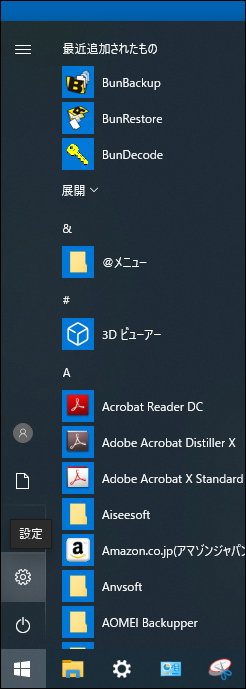 2．システム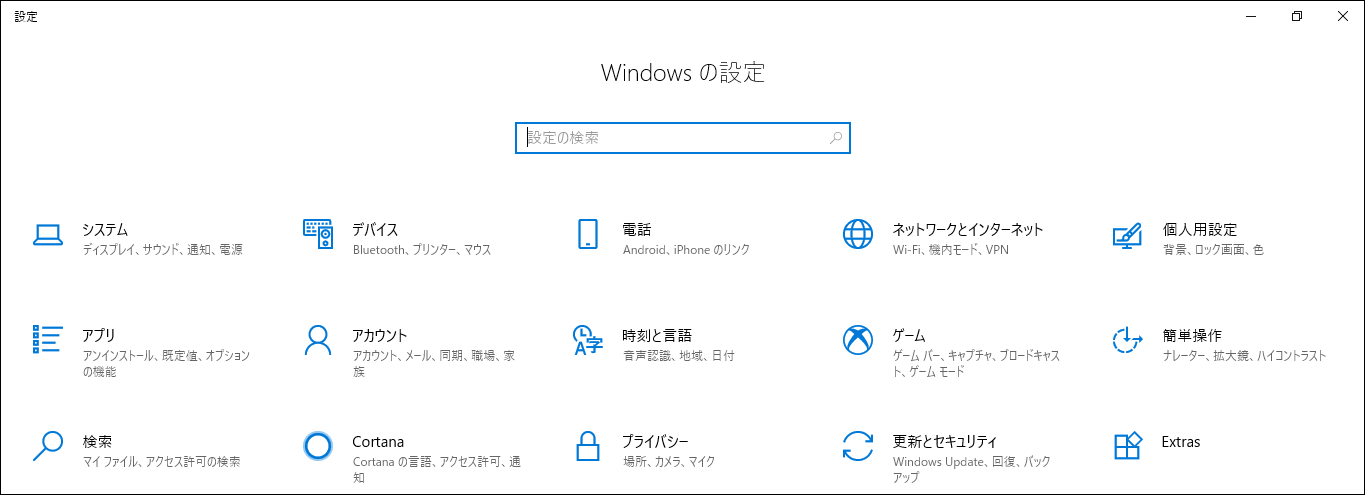 3．一番下の「バージョン情報」　→　Windowsの仕様　→　バージョン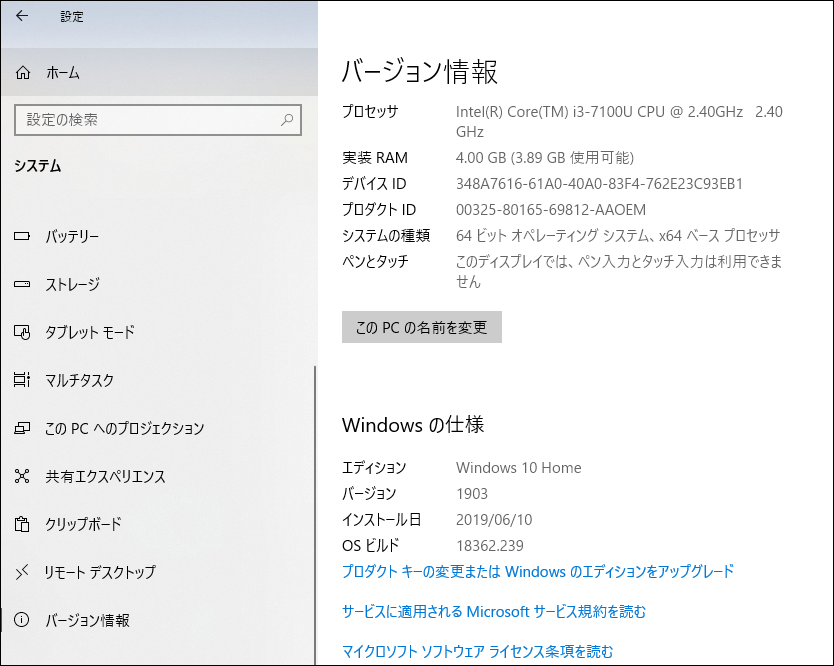 2019年7月現在、最新は「１９０３」です。この1つ前が、「１８０９」です。その前が「１８０３」です。少なくとも、今で言うと「１８０９」には、なっているはずです。なっていない場合は、スタート　→　設定　→　更新とセキュリティ　→　Windows Update　から最新かどうか、確認しましょう。以上